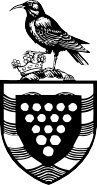 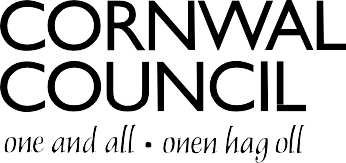 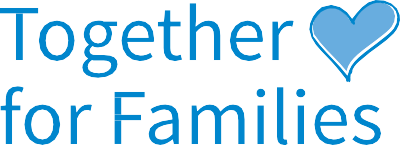 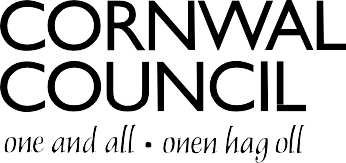 SEC PRIMARY SUBJECT CLUSTERSSpring term 2023 - 2024The successful primary subject clusters, led by expert subject practitioners from across both primary and secondary phases in Cornwall, will continue with the online summer term meeting. This is an exciting opportunity for schools to come together to share and develop their practice.The clusters seek to create a sustainable model of continuous improvement for both effective subject leadership and curriculum development, through the establishment of networked learning communities focused on foundation curriculum subjects.Evidence-based research tells us that a teacher’s subject knowledge is one of the most powerful levers we have in securing the best possible outcomes for all learners. Our ambition is that these learning communities will provide an opportunity to:reflect on current practice within subjects.build confidence and expertise in subject specific content knowledge and pedagogy.and collaboratively develop strategies for improvement that have the best chances of sustained impact.Aimed, primarily, at primary subject leaders, these free and easily accessible networked learning communities will meet termly. Meeting content will be organised around the unique needs of each subject cluster and actions will be identified as an outcome of each meeting so that schools can then engage in collaborative work, but also share and develop a knowledge base in their own settings and across settings.To further enhance the development of networked learning communities around each subject cluster, each has its own online forum, using padlet where resources and information can be shared.The summer term meetings are online via teams, to be held on the dates and times below.For those new to the subject clusters attendance at the meetings will need to be booked in advance through SLA Online : SLA Online (sla-online.co.uk)However, if you are already signed into the subject SLA having attended a previous meeting you do not need to do this again simply let the school effectiveness team via email that you are attending secbusinesssupport@cornwall.gov.uk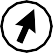 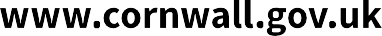 Summer term 2024 dates and timesSubject ClusterCluster Co-ordinator(s)Meeting date and timeTeams meetingPrimary Art and DesignPSC ARTCathy Palmercpalmer@theroseland.co.ukWednesday 12th June via teams 4.00-5.30pmMicrosoft Teams meeting Join on your computer, mobile app or room device Click here to join the meeting Meeting ID: 372 074 883 898 
Passcode: mrsz9f Primary ComputingPSC COMJacob Woolcockjwoolcock@penpol.cornwall.sch.ukGiles HillGiles @ Digital Learning CornwallMonday 10th Junevia teams 4.00-5.30pmMicrosoft Teams meeting Join on your computer, mobile app or room device Click here to join the meeting Meeting ID: 339 180 888 118 
Passcode: MXcsHW Primary GeographyPSC GEOAndrew PikesleyAPikesley@penryn-college.cornwall.sch.ukRob DempseyRdempsey@st-marys-truro.cornwall.sch.ukLouise Stephensonlstevenson@st-marys-truro.cornwall.sch.ukThursday 6th Junevia teams 4.00-5.30pmMicrosoft Teams meeting Join on your computer, mobile app or room device Click here to join the meeting Meeting ID: 310 423 776 836 
Passcode: wVGGKu Primary HistoryPSC HISDawn Aytoundawn.aytoun@croftymat.orgThursday 13th Junevia teams 4.00-5.30pmMicrosoft Teams meeting Join on your computer, mobile app or room device Click here to join the meeting Meeting ID: 333 841 486 472 
Passcode: vEj2VK Primary LanguagesPSC LANJack Emery jemery@penpol.cornwall.sch.ukSophie StephensSStephens@humphry-davy.cornwall.sch.ukTuesday 4th Junevia teams 4.00-5.30pmMicrosoft Teams meeting Join on your computer, mobile app or room device Click here to join the meeting Meeting ID: 346 629 535 378 
Passcode: DiuzNw 